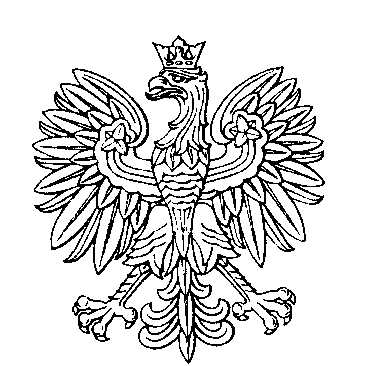 OBWODOWA KOMISJA WYBORCZA NR 1w gminie SrokowoOBWODOWA KOMISJA WYBORCZA NR 2w gminie SrokowoOBWODOWA KOMISJA WYBORCZA NR 3w gminie SrokowoOBWODOWA KOMISJA WYBORCZA NR 4w gminie SrokowoOBWODOWA KOMISJA WYBORCZA NR 5w gminie SrokowoSKŁAD KOMISJI:Przewodniczący	Sylwia JakołcewiczZastępca Przewodniczącego	Anna GiczewskaCZŁONKOWIE:SKŁAD KOMISJI:Przewodniczący	Stanisław KachniarzZastępca Przewodniczącego	Dariusz Jan KowalskiCZŁONKOWIE:SKŁAD KOMISJI:Przewodniczący	Olga Katarzyna SzostekZastępca Przewodniczącego	Halina RusieckaCZŁONKOWIE:SKŁAD KOMISJI:Przewodniczący	Anna SawickaZastępca Przewodniczącego	Jadwiga Maria HuzarCZŁONKOWIE:SKŁAD KOMISJI:Przewodniczący	Jolanta KowalskaZastępca Przewodniczącego	Józef Łastówka CZŁONKOWIE: